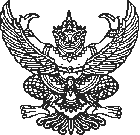 ที่  มท 0808.4/ว					       กรมส่งเสริมการปกครองท้องถิ่น							       ถนนนครราชสีมา เขตดุสิต กทม. 10300                          ตุลาคม  2561เรื่อง  การเตรียมความพร้อมในการจัดทำบัญชีและรายงานการเงินตามมาตรฐานการบัญชีภาครัฐและนโยบาย          การบัญชีภาครัฐ พ.ศ. 2561 ขององค์กรปกครองส่วนท้องถิ่นเรียน  ผู้ว่าราชการจังหวัด ทุกจังหวัดสิ่งที่ส่งมาด้วย  ประกาศกระทรวงการคลัง เรื่อง มาตรฐานการบัญชีภาครัฐและนโยบายการบัญชีภาครัฐ พ.ศ. 2561         		ตามพระราชบัญญัติวินัยการเงินการคลังของรัฐ พ.ศ. 2561 กำหนดให้องค์กรปกครองส่วนท้องถิ่นจัดทำบัญชีและรายงานการเงินตามมาตรฐานการบัญชีภาครัฐและนโยบายการบัญชีภาครัฐ ภายในระยะเวลา 3 ปี นับแต่วันที่พระราชบัญญัติวินัยการเงินการคลังของรัฐ พ.ศ. 2561 มีผลบังคับใช้ และกระทรวงการคลังได้กำหนดหลักเกณฑ์และวิธีการจัดทำรายงานการเงินประจำปี เพื่อให้หน่วยงานของรัฐใช้สำหรับการจัดทำรายงานการเงินตั้งแต่รอบระยะเวลาบัญชี ปี 2561 เป็นต้นไป กำหนดให้องค์กรปกครองส่วนท้องถิ่นจัดทำรายงานการเงินประจำปีงบประมาณ พ.ศ. 2561 ตามประกาศกระทรวงมหาดไทย ณ วันที่ 20 มีนาคม 2558 เรื่อง หลักเกณฑ์และวิธีปฏิบัติการบันทึกบัญชี การจัดทำทะเบียนและรายงานการเงินขององค์กรปกครองส่วนท้องถิ่น และที่แก้ไขเพิ่มเติม ไปพลางก่อนจนกว่ากระทรวงการคลังจะมีการเปลี่ยนแปลง นั้นกรมส่งเสริมการปกครองท้องถิ่น พิจารณาแล้ว เพื่อเป็นการเตรียมความพร้อมในการจัดทำบัญชีและรายงานการเงินตามมาตรฐานการบัญชีภาครัฐและนโยบายการบัญชีภาครัฐ ขอให้จังหวัดแจ้งสำนักงานส่งเสริมการปกครองท้องถิ่นจังหวัดแจ้งองค์กรปกครองส่วนท้องถิ่น ดำเนินการ ดังนี้1. ศึกษาเพื่อทำความเข้าใจในมาตรฐานการบัญชีภาครัฐและนโยบายการบัญชีภาครัฐ พ.ศ. 2561 โดยสามารถดาวน์โหลดรายละเอียดตามสิ่งที่ส่งมาด้วยได้ที่ www.dla.go.th2. เตรียมข้อมูลของที่ดิน อาคาร อุปกรณ์ วัสดุ และสินทรัพย์โครงสร้างพื้นฐาน เช่น โครงข่ายถนน ระบบท่อระบายน้ำทิ้ง ระบบประปาและไฟฟ้า เป็นต้น และบันทึกข้อมูลในระบบบัญชีคอมพิวเตอร์ขององค์กรปกครองส่วนท้องถิ่น (e-LAAS) ให้ครบถ้วน		จึงเรียนมาเพื่อโปรดพิจารณาดำเนินการต่อไป                            ขอแสดงความนับถือ    อธิบดีกรมส่งเสริมการปกครองท้องถิ่นสำนักบริหารการคลังท้องถิ่น ส่วนพัฒนาระบบบัญชีท้องถิ่น 